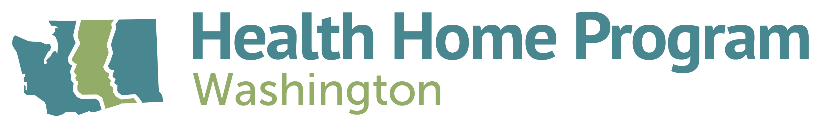 Dear Administrator or Staff,I am a Health Home Care Coordinator with      . I am here because one of your residents is eligible for the Health Home Program. The program is voluntary and is provided at no cost to eligible Medicaid and Medicaid/Medicare clients. The state identified one or more of your residents who are eligible to receive my services.The Health Home Program helps residents who have one or more chronic diseases. These residents are at risk for other health problems and higher medical costs. Care Coordinators help your resident(s) create a Health Action Plan, which includes personalized health goals.  I can assist you by providing Health Home activities such as:Teaching your resident about their health Coaching family members to support your resident and you Referring your resident to services outside of routine careHelping you with care transitions when your resident returns from a hospital or nursing facilityYour resident may receive monthly visits and phone calls as part of their Health Home services. I look forward to working with you to support your resident in reaching their health goals.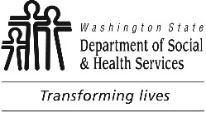 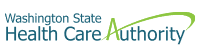 Optional Use by Facility  Resident NameID#